СОВЕТ НУРЛАТСКОГО МУНИЦИПАЛЬНОГО РАЙОНАРЕСПУБЛИКИ ТАТАРСТАН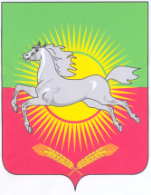 РЕШЕНИЕКАРАР02.08.2017											           № 103Об утверждении официальной  даты проведения  Дня городаУчитывая исторические и архивные данные зарождения города Нурлат Нурлатского муниципального района, руководствуясь Федеральным законом от 06.10.2003 № 131-ФЗ "Об общих принципах организации местного самоуправления в Российской Федерации", Уставом муниципального образования «Нурлатский муниципальный район Республики Татарстан», Совет Нурлатского муниципального района РЕШИЛ:1. Утвердить последнюю субботу августа месяца официальным днем празднования Дня города ежегодно.2. Опубликовать настоящее решение в средствах массовой информации, в том числе на официальном сайте Нурлатского муниципального района.3. Настоящее решение вступает в силу со дня его подписания. Председатель СоветаНурлатского муниципального районаРеспублики Татарстан                                                                                  Р.А. Кузюров